ООО «СК Комфорт +»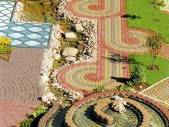 Свердловская обл., г. Нижний Тагил, Черноисточинское шоссе, 16А Телефоны: (3435)370454, (343)3782536, 89012012536www.sk-komfort.ntag.ru http://ekb.pulscen.ru/firms/98187663                                                                    e-mail: komfort.2012@mail.ru ОПТОВИКАМ ДОСТАВКА ПО ОБЛАСТИ  БЕСПЛАТНО!ООО «СК Комфорт +»Свердловская обл., г. Нижний Тагил, Черноисточинское шоссе, 16А Телефоны: (3435)370454, (343)3782536, 89012012536www.sk-komfort.ntag.ru http://ekb.pulscen.ru/firms/98187663                                                                    e-mail: komfort.2012@mail.ru ОПТОВИКАМ ДОСТАВКА ПО ОБЛАСТИ  БЕСПЛАТНО!ООО «СК Комфорт +»Свердловская обл., г. Нижний Тагил, Черноисточинское шоссе, 16А Телефоны: (3435)370454, (343)3782536, 89012012536www.sk-komfort.ntag.ru http://ekb.pulscen.ru/firms/98187663                                                                    e-mail: komfort.2012@mail.ru ОПТОВИКАМ ДОСТАВКА ПО ОБЛАСТИ  БЕСПЛАТНО!ООО «СК Комфорт +»Свердловская обл., г. Нижний Тагил, Черноисточинское шоссе, 16А Телефоны: (3435)370454, (343)3782536, 89012012536www.sk-komfort.ntag.ru http://ekb.pulscen.ru/firms/98187663                                                                    e-mail: komfort.2012@mail.ru ОПТОВИКАМ ДОСТАВКА ПО ОБЛАСТИ  БЕСПЛАТНО!ООО «СК Комфорт +»Свердловская обл., г. Нижний Тагил, Черноисточинское шоссе, 16А Телефоны: (3435)370454, (343)3782536, 89012012536www.sk-komfort.ntag.ru http://ekb.pulscen.ru/firms/98187663                                                                    e-mail: komfort.2012@mail.ru ОПТОВИКАМ ДОСТАВКА ПО ОБЛАСТИ  БЕСПЛАТНО!ООО «СК Комфорт +»Свердловская обл., г. Нижний Тагил, Черноисточинское шоссе, 16А Телефоны: (3435)370454, (343)3782536, 89012012536www.sk-komfort.ntag.ru http://ekb.pulscen.ru/firms/98187663                                                                    e-mail: komfort.2012@mail.ru ОПТОВИКАМ ДОСТАВКА ПО ОБЛАСТИ  БЕСПЛАТНО!ООО «СК Комфорт +»Свердловская обл., г. Нижний Тагил, Черноисточинское шоссе, 16А Телефоны: (3435)370454, (343)3782536, 89012012536www.sk-komfort.ntag.ru http://ekb.pulscen.ru/firms/98187663                                                                    e-mail: komfort.2012@mail.ru ОПТОВИКАМ ДОСТАВКА ПО ОБЛАСТИ  БЕСПЛАТНО!ООО «СК Комфорт +»Свердловская обл., г. Нижний Тагил, Черноисточинское шоссе, 16А Телефоны: (3435)370454, (343)3782536, 89012012536www.sk-komfort.ntag.ru http://ekb.pulscen.ru/firms/98187663                                                                    e-mail: komfort.2012@mail.ru ОПТОВИКАМ ДОСТАВКА ПО ОБЛАСТИ  БЕСПЛАТНО!ООО «СК Комфорт +»Свердловская обл., г. Нижний Тагил, Черноисточинское шоссе, 16А Телефоны: (3435)370454, (343)3782536, 89012012536www.sk-komfort.ntag.ru http://ekb.pulscen.ru/firms/98187663                                                                    e-mail: komfort.2012@mail.ru ОПТОВИКАМ ДОСТАВКА ПО ОБЛАСТИ  БЕСПЛАТНО!№Наименование товараЦена за шт.Цена (опт)Цена (опт)Цена (кр. опт)ФОРМЫ "ALPHA" (ПОЛЬША)ФОРМЫ "ALPHA" (ПОЛЬША)ФОРМЫ "ALPHA" (ПОЛЬША)ФОРМЫ "ALPHA" (ПОЛЬША)ФОРМЫ "ALPHA" (ПОЛЬША)ФОРМЫ "ALPHA" (ПОЛЬША)ФОРМЫ "ALPHA" (ПОЛЬША)ФОРМЫ "ALPHA" (ПОЛЬША)ФОРМЫ "ALPHA" (ПОЛЬША)11/1-Клевер гладкий(26.7х21.8х2.5; 4.5; 6.0; 8.0 см.)1/1-Клевер гладкий(26.7х21.8х2.5; 4.5; 6.0; 8.0 см.)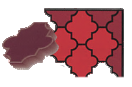 50,0046,0044,0044,0021/1-Клевер гладкий(половинки поперечные 2.5; 4.5; 6; 8;)1/1-Клевер гладкий(половинки поперечные 2.5; 4.5; 6; 8;)50,0046,0044,0044,0031/1-Клевер гладкий(половинки продольные 2.5; 4.5; 6; 8;)1/1-Клевер гладкий(половинки продольные 2.5; 4.5; 6; 8;)50,0046,0044,0044,0041/2-Клевер штамп(26.7х21.8х 4.5;  6.0 см.)1/2-Клевер штамп(26.7х21.8х 4.5;  6.0 см.)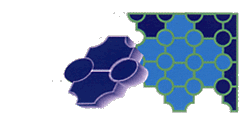 50,0046,0044,0044,0051/2-Клевер штамп(половинки поперечные  4.5; 6.0)1/2-Клевер штамп(половинки поперечные  4.5; 6.0)50,0046,0044,0044,0061/2-Клевер штамп(половинки продольные  4.5; 6.0)1/2-Клевер штамп(половинки продольные  4.5; 6.0)50,0046,0044,0044,0071/3-Клевер краковский большой(29.5х29.5х2.5;  4.5 см.)1/3-Клевер краковский большой(29.5х29.5х2.5;  4.5 см.)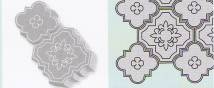 50,0046,0044,0044,0081/3-Клевер краковский большой(половинки 2.5;  4.5 см.)1/3-Клевер краковский большой(половинки 2.5;  4.5 см.)50,0046,0044,0044,0091/3-Клевер краковский малый(21х21х2.5;  4.5 см.)1/3-Клевер краковский малый(21х21х2.5;  4.5 см.)50,0046,0044,0044,00101/3-Клевер краковский малый(половинки 2.5;  4.5 см.)1/3-Клевер краковский малый(половинки 2.5;  4.5 см.)50,0046,0044,0044,00111/4-Клевер  узорчатый(26.7х21.8х 2.5;  4.5 см.)1/4-Клевер  узорчатый(26.7х21.8х 2.5;  4.5 см.)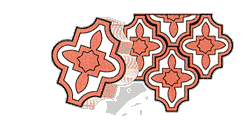 50,0046,0044,0044,00121/4-Клевер  узорчатый(половинки поперечные  2.5;  4.5)1/4-Клевер  узорчатый(половинки поперечные  2.5;  4.5)50,0046,0044,0044,00131/4-Клевер узорчатый(половинки продольные  2.5;  4.5)1/4-Клевер узорчатый(половинки продольные  2.5;  4.5)50,0046,0044,0044,00141/5-Рокко(29.5х20х4  см.)1/5-Рокко(29.5х20х4  см.)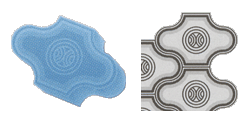 50,0046,0044,0044,00151/5-Рокко(половинки поперечные  4.0)1/5-Рокко(половинки поперечные  4.0)50,0046,0044,0044,00161/5-Рокко(половинки продольные  4.0)1/5-Рокко(половинки продольные  4.0)50,0046,0044,0044,00171/6-Рокко узорная(29.5х20х4  см.)1/6-Рокко узорная(29.5х20х4  см.)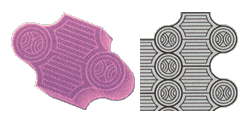 50,0046,0044,0044,00181/6-Рокко узорная(половинки поперечные  4.0)1/6-Рокко узорная(половинки поперечные  4.0)50,0046,0044,0044,00191/6-Рокко узорная(половинки продольные  4.0)1/6-Рокко узорная(половинки продольные  4.0)50,0046,0044,0044,00202/1-Ракушка-Луска(24х17х6  см.)2/1-Ракушка-Луска(24х17х6  см.)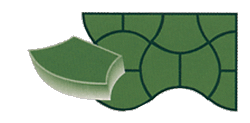 50,0046,0044,0044,00212/1-Ракушка-Луска(половинки поперечные  6.0)2/1-Ракушка-Луска(половинки поперечные  6.0)50,0046,0044,0044,00222/1-Ракушка-Луска(половинки продольные   6.0)2/1-Ракушка-Луска(половинки продольные   6.0)50,0046,0044,0044,00232/2-Ракушка узорная(24х18х6  см.)2/2-Ракушка узорная(24х18х6  см.)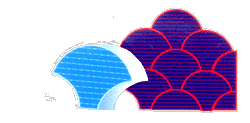 50,0046,0044,0044,00242/2-Ракушка узорная(половинки поперечные  6.0)2/2-Ракушка узорная(половинки поперечные  6.0)50,0046,0044,0044,00252/2-Ракушка узорная(половинки продольные  6.0)2/2-Ракушка узорная(половинки продольные  6.0)50,0046,0044,0044,00262/3-Бикини(24х24х4  см.)2/3-Бикини(24х24х4  см.)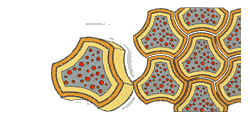 50,0046,0044,0044,00272/3-Бикини(половинки поперечные  4.0)2/3-Бикини(половинки поперечные  4.0)50,0046,0044,0044,00282/3-Бикини(половинки  продольные  4.0)2/3-Бикини(половинки  продольные  4.0)50,0046,0044,0044,00293/1-Катушка гладкая3/1-Катушка крупная шагрень (22.5х8.8х4.5; 6.0;  8.0 см.)3/1-Катушка гладкая3/1-Катушка крупная шагрень (22.5х8.8х4.5; 6.0;  8.0 см.)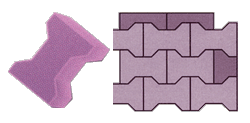 50,0046,0044,0044,00303/1-Катушка гладкая3/1-Катушка крупная шагрень(половинки поперечные 4.5;  6.0; 8.0)3/1-Катушка гладкая3/1-Катушка крупная шагрень(половинки поперечные 4.5;  6.0; 8.0)50,0046,0044,0044,00313/1-Катушка гладкая3/1-Катушка крупная шагрень(половинки продольные 4.5; 6.0; 8.0)3/1-Катушка гладкая3/1-Катушка крупная шагрень(половинки продольные 4.5; 6.0; 8.0)50,0046,0044,0044,00324/1-Томагавк     (21х14.5х6  см.)  4/1-Томагавк     (21х14.5х6  см.)  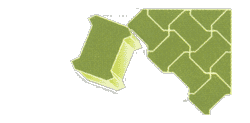 50,0046,0044,0044,00334/1-Томагавк(половинки поперечные  6.0)4/1-Томагавк(половинки поперечные  6.0)50,0046,0044,0044,00344/1-Томагавк(половинки продольные  6.0)4/1-Томагавк(половинки продольные  6.0)50,0046,0044,0044,00355/1-Волна гладкая(23.7х10.3х4.5;  6.0; 8.0 см.)5/1-Волна гладкая(23.7х10.3х4.5;  6.0; 8.0 см.)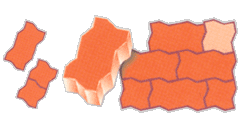 50,0046,0044,0044,00365/1-Волна гладкая(половинки  4.5; 6.0; 8.0)5/1-Волна гладкая(половинки  4.5; 6.0; 8.0)50,0046,0044,0044,00375/1-Волна шагрень(23.7х10.3х6  см.)5/1-Волна шагрень(23.7х10.3х6  см.)50,0046,0044,0044,00385/1-Волна шагрень(половинки  6.0)5/1-Волна шагрень(половинки  6.0)50,0046,0044,0044,00395/1-Волна крупная шагрень  (23.7х10.3х6   8.0 см.)5/1-Волна крупная шагрень  (23.7х10.3х6   8.0 см.)50,0046,0044,0044,00405/1-Волна крупная шагрень(половинки  6.0; 8.0)5/1-Волна крупная шагрень(половинки  6.0; 8.0)50,0046,0044,0044,00415/2-Волна узорная-рельефная  (23.7х10.3х4.5;  6.0; 8.0  см.)5/2-Волна узорная-рельефная  (23.7х10.3х4.5;  6.0; 8.0  см.)50,0046,0044,0044,00425/3-Волна волнистая(23.7х10.3х6  см.)5/3-Волна волнистая(23.7х10.3х6  см.)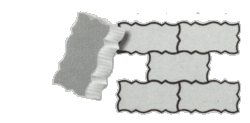 50,0046,0044,0044,00436/1-Мелинда-Пазл(24х10.5х6  см.)6/1-Мелинда-Пазл(24х10.5х6  см.)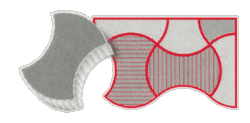 50,0046,0044,0044,00446/1-Мелинда-Пазл(половинки поперечные  6.0)6/1-Мелинда-Пазл(половинки поперечные  6.0)50,0046,0044,0044,00456/1-Мелинда-Пазл(половинки продольные  6.0)6/1-Мелинда-Пазл(половинки продольные  6.0)50,0046,0044,0044,00466/2-Мозаика гладкая(26х18х6  см.)6/2-Мозаика гладкая(26х18х6  см.)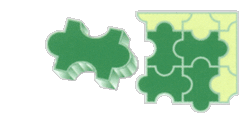 50,0046,0044,0044,00476/3-Мозаика узорная(26х18х6  см.)6/3-Мозаика узорная(26х18х6  см.)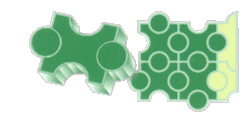 50,0046,0044,0044,00486/4-Трилистник-Руно(21.5х16.5х4.5;  6.0; см.)6/4-Трилистник-Руно(21.5х16.5х4.5;  6.0; см.)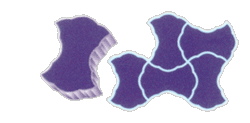 50,0046,0044,0044,00496/4-Трилистник-Руно(половинки поперечные  4.5; 6.0)6/4-Трилистник-Руно(половинки поперечные  4.5; 6.0)50,0046,0044,0044,00506/4-Трилистник-руно(половинки продольные  4.5; 6.0)6/4-Трилистник-руно(половинки продольные  4.5; 6.0)50,0046,0044,0044,00517/1-Брук одинарный гладкий7/1-Брук одинарный шагрень7/1-Брук одинарный крупная шагрень  (18х12х6  см.)7/1-Брук одинарный гладкий7/1-Брук одинарный шагрень7/1-Брук одинарный крупная шагрень  (18х12х6  см.)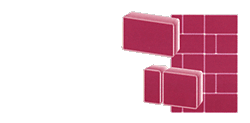 50,0046,0044,0044,00527/2-Брук двойной гладкий7/2-Брук двойной шагрень7/2-Брук двойной крупная шагрень(12х12х6-12х6х6  см.)7/2-Брук двойной гладкий7/2-Брук двойной шагрень7/2-Брук двойной крупная шагрень(12х12х6-12х6х6  см.)50,0046,0044,0044,00537/3-Брук  "Английский булыжник"  (25х12х5.5  см.)7/3-Брук  "Английский булыжник"  (25х12х5.5  см.)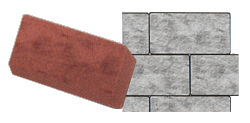 50,0046,0044,0044,00548/1-Маг гладкий(22.5х13.6х6  см.)8/1-Маг гладкий(22.5х13.6х6  см.)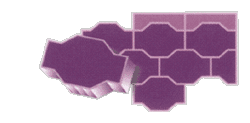 50,0046,0044,0044,00558/1-Маг(половинки поперечные  6.0)8/1-Маг(половинки поперечные  6.0)50,0046,0044,0044,00568/1-Маг(половинки продольные  6.0)8/1-Маг(половинки продольные  6.0)50,0046,0044,0044,00579/1-Молоток рельефный  (22.5х13.5х6   8.0; см.) 9/1-Молоток рельефный  (22.5х13.5х6   8.0; см.) 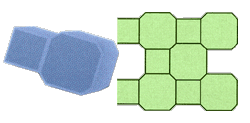 50,0046,0044,0044,00589/2-Молоток гладкий    (22.5х8.8х6  см.) 9/2-Молоток гладкий    (22.5х8.8х6  см.) 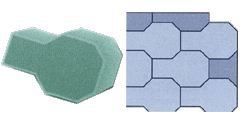 50,0046,0044,0044,005910/1-Кирпич гладкий10/1-Кирпич шагрень(10х20х6  см.)10/5-Кирпич шагрень(10х20х3  см.)10/1-Кирпич гладкий10/1-Кирпич шагрень(10х20х6  см.)10/5-Кирпич шагрень(10х20х3  см.)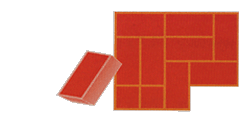 50,0046,0044,0044,006010/1-Кирпич гладкий10/1-Кирпич шагрень(половинки  10х10х6  см.)10/1-Кирпич гладкий10/1-Кирпич шагрень(половинки  10х10х6  см.)50,0046,0044,0044,006110/2-Ромб гладкий(19х33х4.5  см.)10/2-Ромб гладкий(19х33х4.5  см.)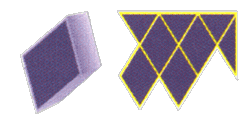 50,0046,0044,0044,006210/2-Ромб гладкий(половинки поперечные  4.5)10/2-Ромб гладкий(половинки поперечные  4.5)50,0046,0044,0044,006310/2-Ромб гладкий(половинки продольные  4.5)10/2-Ромб гладкий(половинки продольные  4.5)50,0046,0044,0044,006410/3-Ромб штамп(19х33х4.5  см.)10/3-Ромб штамп(19х33х4.5  см.)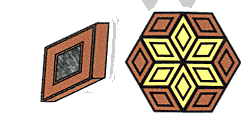 50,0046,0044,0044,006510/3-Ромб штамп(половинки поперечные  4.5)10/3-Ромб штамп(половинки поперечные  4.5)50,0046,0044,0044,006610/3-Ромб штамп(половинки продольные  4.5)10/3-Ромб штамп(половинки продольные  4.5)50,0046,0044,0044,006710/4-Кирпич-Готика шагрень(10х20х6  см.)10/4-Кирпич-Готика шагрень(10х20х6  см.)50,0046,0044,0044,006811/1-Соты  гладкие (26х18х4.5; 6.0 см.)11/1-Соты  гладкие (26х18х4.5; 6.0 см.)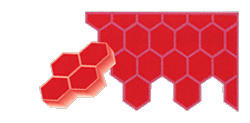 50,0046,0044,0044,006911/1-Соты  (половинки поперечные  4.5; 6.0)11/1-Соты  (половинки поперечные  4.5; 6.0)50,0046,0044,0044,007011/1-Соты  (половинки продольные  4.5; 6.0)11/1-Соты  (половинки продольные  4.5; 6.0)50,0046,0044,0044,007112/1-Шестиугольник-гладкий    (18.5х16х6  см.)12/1-Шестиугольник-гладкий    (18.5х16х6  см.)50,0046,0044,0044,007212/2-Шестиугольник-штамп  (18.5х16х6  см.)12/2-Шестиугольник-штамп  (18.5х16х6  см.)50,0046,0044,0044,007312/3-Шестиугольник-узорный (24х21х4.5; 6.0 см.)12/3-Шестиугольник-узорный (24х21х4.5; 6.0 см.)54,0052,0050,0050,007412/4-Шестиугольник-цветок (24х21х4.5; 6.0 см.)12/4-Шестиугольник-цветок (24х21х4.5; 6.0 см.)54,0052,0050,0050,007513/1-Восьмиугольник   (28.5х23х6  см.) 13/1-Восьмиугольник   (28.5х23х6  см.) 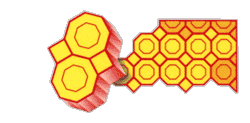 110,00100,0090,0090,007614/1-Кленовый  лист  (20.9х20.9х6  см.)14/1-Кленовый  лист  (20.9х20.9х6  см.)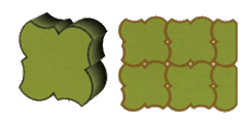 50,0046,0044,0044,007714/1-Кленовый  лист  (половинки  6.0)14/1-Кленовый  лист  (половинки  6.0)50,0046,0044,0044,007815/1-Молоток штамп-Конфетка  (19.3х11.4х6  см.)15/1-Молоток штамп-Конфетка  (19.3х11.4х6  см.)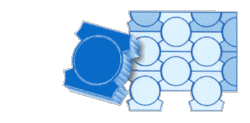 50,0046,0044,0044,007916/1-Эко (26.5х26.5х6 см.)16/1-Эко (26.5х26.5х6 см.)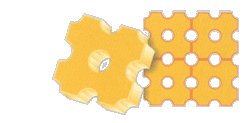 120,00110,00100,00100,008016/2-Эко "Решетка"  (41х31х8  см.)16/2-Эко "Решетка"  (41х31х8  см.)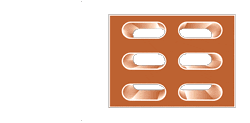 260,00250,00240,00240,008119/1-Антик  (20х20х4.5 см)19/1-Антик  (20х20х4.5 см)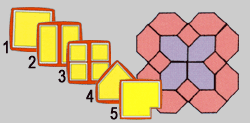 120,00110,00100,00100,008219/2-Антик  (20х10х4.5 см.)х2 19/2-Антик  (20х10х4.5 см.)х2 120,00110,00100,00100,008319/3-Антик  (10х10х4.5 см.)х419/3-Антик  (10х10х4.5 см.)х4120,00110,00100,00100,008419/4-Антик  (28х24х4.5 см.)19/4-Антик  (28х24х4.5 см.)120,00110,00100,00100,008519/5-Антик-Щербец  (20х20х4.5 см.)19/5-Антик-Щербец  (20х20х4.5 см.)120,00110,00100,00100,008630/1-Моби-Дик "Парус"   (37х24х5 см.)30/1-Моби-Дик "Парус"   (37х24х5 см.)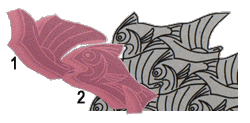 100,00100,00100,00100,008730/2-Моби-Дик  "Рыбка"  (37х20х5 см.)30/2-Моби-Дик  "Рыбка"  (37х20х5 см.)100,00100,00100,00100,008830/3-Ящерица (39х33х5 см.)30/3-Ящерица (39х33х5 см.)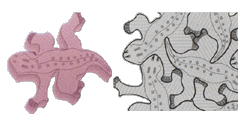 200,00180,00160,00160,008930/4 Вставка для квадратов 30х30(12х42х2,5 см.)30/4 Вставка для квадратов 30х30(12х42х2,5 см.)50,0050,0050,0050,009020/1-Коло круг    (25х25х4.5 см.)20/1-Коло круг    (25х25х4.5 см.)70,0060,0050,0050,009120/2-Коло  Полумесяц   (25х25х4.5 см.)20/2-Коло  Полумесяц   (25х25х4.5 см.)70,0060,0050,0050,009220/3-Коло крест  (25х25х4.5 см.)20/3-Коло крест  (25х25х4.5 см.)70,0060,0050,0050,009320/4-Коло полукрест малый20/4-Коло полукрест малый70,0060,0050,0050,009420/5-Коло крест малый (половинки)20/5-Коло крест малый (половинки)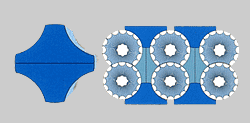 80,0070,0060,0060,009520/6-Коло полукрест малый (половинки)20/6-Коло полукрест малый (половинки)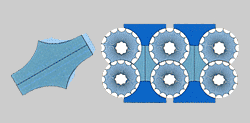 70,0060,0050,0050,009620/7-Коло вставка20/7-Коло вставка160,00140,00120,00120,009747/1-Стопа левая(30х53х4.5 см.)47/1-Стопа левая(30х53х4.5 см.)250,00220,00200,00200,009847/1-Стопа правая (30х53х4.5 см.)47/1-Стопа правая (30х53х4.5 см.)250,00220,00200,00200,009949/1-Ступенька  №-1  (29х25х3.5 см.)49/1-Ступенька  №-1  (29х25х3.5 см.)150,00140,00120,00120,0010049/2-Ступенька  №-2  (29х29х3.5 см.)49/2-Ступенька  №-2  (29х29х3.5 см.)150,00140,00120,00120,0010149/3-Ступенька  №-3  (25х17х2 см.)49/3-Ступенька  №-3  (25х17х2 см.)150,00140,00120,00120,0010249/4-Ступенька  №-4  (45х17х9 см.)49/4-Ступенька  №-4  (45х17х9 см.)400,00380,00340,00340,0010349/5-Ступенька  №-5 (12.5х12.5х3.5 см.)х249/5-Ступенька  №-5 (12.5х12.5х3.5 см.)х260,0054,0050,0050,0010449/6-Ступенька  №-6   (12.5х25х3.5 см)49/6-Ступенька  №-6   (12.5х25х3.5 см)60,0054,0050,0050,0010550/1-Коло круг      (50х50х5 см.)50/1-Коло круг      (50х50х5 см.)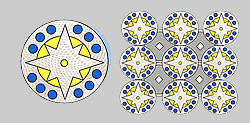 400,00380,00340,00340,0010650/2-Коло  Полумесяц     (50х50х5 см.)50/2-Коло  Полумесяц     (50х50х5 см.)400,00380,00340,00340,0010750/3-Коло крест   (50х50х5 см.)50/3-Коло крест   (50х50х5 см.)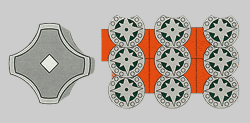 400,00380,00340,00340,0010850/4-Коло полукрест большой50/4-Коло полукрест большой150,00120,00100,00100,0010950/5-Коло  крест большой  (половинки)50/5-Коло  крест большой  (половинки)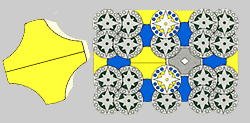 400,00380,00350,00350,0011050/6-Коло полукрест большой (половинки)50/6-Коло полукрест большой (половинки)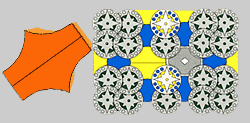 150,00120,00100,00100,0011151/1-Кирпич облицовочный гладкий (24х6х2 см.)51/1-Кирпич облицовочный гладкий (24х6х2 см.)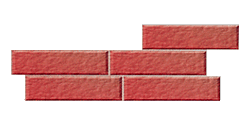 60,0054,0050,0050,0011252/1-Камень облицовочный (26.7х33)52/1-Камень облицовочный (26.7х33)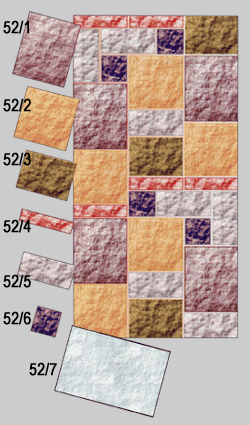 60,0055,0050,0050,0011352/2-Камень облицовочный (26.7х26.7)52/2-Камень облицовочный (26.7х26.7)60,0055,0050,0050,0011452/3-Камень облицовочный (26.7х19.5)52/3-Камень облицовочный (26.7х19.5)80,0070,0060,0060,0011552/4-Камень облицовочный (26.7х6)52/4-Камень облицовочный (26.7х6)60,0054,0050,0050,0011652/5-Камень облицовочный (27х12.5)52/5-Камень облицовочный (27х12.5)60,0054,0050,0050,0011752/6-Камень облицовочный (12.5х13)х252/6-Камень облицовочный (12.5х13)х260,0054,0050,0050,0011852/7-Камень облицовочный (50х75х3)52/7-Камень облицовочный (50х75х3)450,00420,00400,00400,0011952/8-Камень  Сланец №1 (48х19х2)52/8-Камень  Сланец №1 (48х19х2)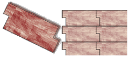 200,00190,00180,00180,0012052/9-Камень  Сланец №2   (48х19х2)52/9-Камень  Сланец №2   (48х19х2)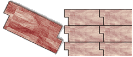 200,00190,00180,00180,0012152/11-Камень облицовочный (7.6х16.2)х452/11-Камень облицовочный (7.6х16.2)х4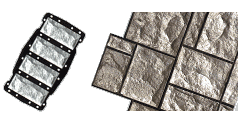 140,0013,00120,00120,0012252/12-Камень облицовочный (7.6х24.8)х452/12-Камень облицовочный (7.6х24.8)х4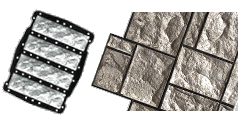 160,00150,00140,00140,0012352/13-Камень облицовочный (7.6х33.4)х252/13-Камень облицовочный (7.6х33.4)х2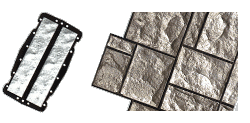 140,00130,00120,00120,0012452/14-Камень облицовочный (16.2х16.2)х452/14-Камень облицовочный (16.2х16.2)х4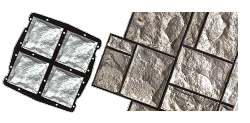 160,00150,00140,00140,0012552/15-Камень облицовочный (16.2х24.8)х252/15-Камень облицовочный (16.2х24.8)х2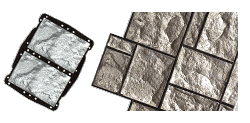 160,00150,00140,00140,0012652/16-Камень облицовочный (16.2х33.4)х252/16-Камень облицовочный (16.2х33.4)х2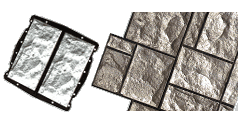 160,00150,00140,00140,0012752/17-Камень облицовочный (24.8х24.8)52/17-Камень облицовочный (24.8х24.8)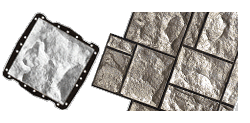 140,00130,00120,00120,0012852/18-Камень облицовочный (24.8х33.4)52/18-Камень облицовочный (24.8х33.4)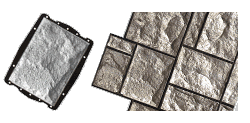 160,00150,00140,00140,0012971/1-Квадрат гладкий   (25х25х2.5 см.)   (TABOSS)71/1-Квадрат гладкий   (25х25х2.5 см.)   (TABOSS)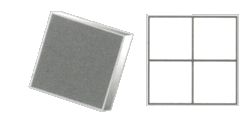 90,0080,0070,0070,0013071/2-Квадрат Сеточка   (25х25х2.5 см.)71/2-Квадрат Сеточка   (25х25х2.5 см.)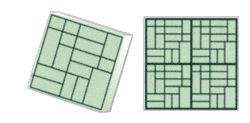 80,0070,0060,0060,0013171/3-Квадрат Радиус-Цветок     (25х25х2.5 см.)71/3-Квадрат Радиус-Цветок     (25х25х2.5 см.)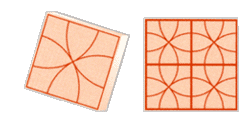 80,0070,0060,0060,0013271/4-Квадрат Ромб        (25х25х6 см.)71/4-Квадрат Ромб        (25х25х6 см.)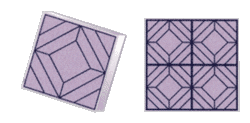 80,0070,0060,0060,0013371/13-Квадрат Круг       (25х25х2.5 см.)71/13-Квадрат Круг       (25х25х2.5 см.)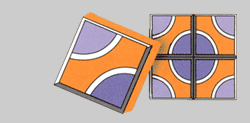 80,0070,0060,0060,0013471/14-Квадрат Старый камень (25х25х2.5 см.)71/14-Квадрат Старый камень (25х25х2.5 см.)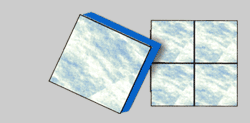 80,0070,0060,0060,0013571/15-Квадрат Галька   (25х25х2.5 см.)71/15-Квадрат Галька   (25х25х2.5 см.)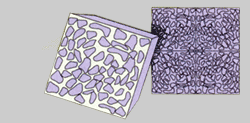 80,0070,0060,0060,0013671/1-Квадрат гладкий   (31.5х31.5х4  см.)71/1-Квадрат гладкий   (31.5х31.5х4  см.)120,00110,00100,00100,0013771/1-Квадрат крупная шагрень  (30х30х4 см.)71/1-Квадрат крупная шагрень  (30х30х4 см.)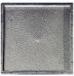 120,00110,00100,00100,0013871/5-Квадрат  Паркет    (30х30х3 см.)71/5-Квадрат  Паркет    (30х30х3 см.)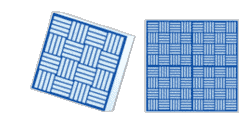 120,00110,00100,00100,0013971/6-Квадрат  Паутинка  (30х30х3)71/6-Квадрат  Паутинка  (30х30х3)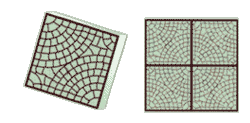 120,00110,00100,00100,0014071/7-Квадрат  Тучка (30х30х3 см.)71/7-Квадрат  Тучка (30х30х3 см.)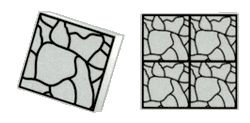 120,00110,00100,00100,0014171/8-Квадрат  Ажурный  (30х30х3 см.)71/8-Квадрат  Ажурный  (30х30х3 см.)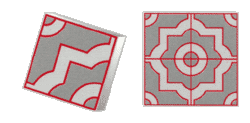 120,00110,00100,00100,0014271/9-Квадрат  Старый камень (30х30х3 см.)71/9-Квадрат  Старый камень (30х30х3 см.)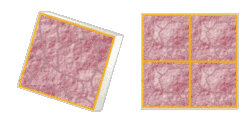 120,00110,00100,00100,0014371/10-Квадрат  Косичка  (30х30х3 см.)71/10-Квадрат  Косичка  (30х30х3 см.)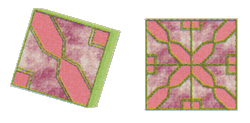 120,00110,00100,00100,0014471/11-Квадрат Звезда  (30х30х3 см.)71/11-Квадрат Звезда  (30х30х3 см.)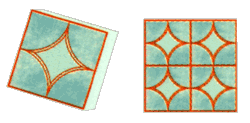 120,00110,00100,00100,0014571/12-Квадрат  Зубок     (30х30х3 см.)71/12-Квадрат  Зубок     (30х30х3 см.)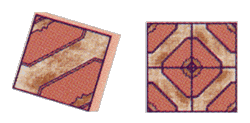 120,00110,00100,00100,0014671/16-Квадрат  Лава     (30х30х3 см.)71/16-Квадрат  Лава     (30х30х3 см.)120,00110,00100,00100,0014771/17-Квадрат Переход(30х30х5 см.)71/17-Квадрат Переход(30х30х5 см.)120,00110,00100,00100,0014871/20-Квадрат  Калифорния  (30х30х3 см.)71/20-Квадрат  Калифорния  (30х30х3 см.)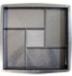 120,00110,00100,00100,0014972/1-Квадрат   Сеть      (35х35х5  см.)72/1-Квадрат   Сеть      (35х35х5  см.)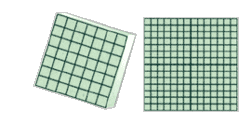 160,00150,00140,00140,0015072/2-Квадрат   Окно     (35х35х5  см.)72/2-Квадрат   Окно     (35х35х5  см.)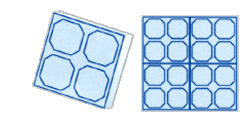 160,00150,00140,00140,0015172/3-Квадрат   Радиус-Цветок (35х35х5  см.)72/3-Квадрат   Радиус-Цветок (35х35х5  см.)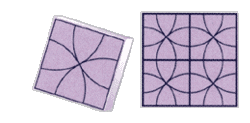 160,00150,00140,00140,0015272/4-Квадрат  Паутинка   (35х35х5  см.)72/4-Квадрат  Паутинка   (35х35х5  см.)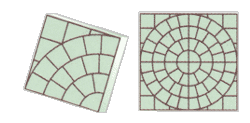 160,00150,00140,00140,0015372/11-Квадрат  гладкий   (40х40х5 см.)72/11-Квадрат  гладкий   (40х40х5 см.)220,00210,00200,00200,0015472/6-Квадрат  Фреска (40х40х5 см.)72/6-Квадрат  Фреска (40х40х5 см.)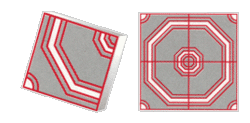 220,00210,00200,00200,0015572/7-Квадрат 8-киричей шагрень  (40х40х5 см.)72/7-Квадрат 8-киричей шагрень  (40х40х5 см.)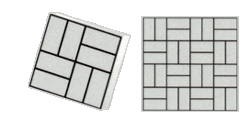 220,00210,00200,00200,0015672/7-Квадрат 8-киричей крупная шагрень  (40х40х5 см.)72/7-Квадрат 8-киричей крупная шагрень  (40х40х5 см.)220,00210,00200,00200,0015772/8-Квадрат  Паутина   (40х40х5 см.)72/8-Квадрат  Паутина   (40х40х5 см.)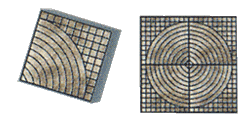 220,00210,00200,00200,0015872/9-Квадрат  Ромашка   (40х40х5 см.)72/9-Квадрат  Ромашка   (40х40х5 см.)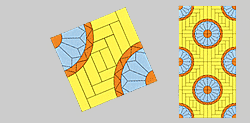 220,00210,00200,00200,0015952/10-Квадрат шагрень  ( 55х55х5;  6.0 см.)52/10-Квадрат шагрень  ( 55х55х5;  6.0 см.)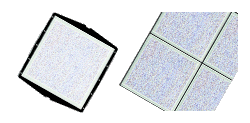 440,00420,00400,00400,0016072/12-Квадрат Старый камень (45х45х5 см.)72/12-Квадрат Старый камень (45х45х5 см.)320,00310,00300,00300,0016172/13-Квадрат  12-кирпичей  (50х50х5  см.)72/13-Квадрат  12-кирпичей  (50х50х5  см.)400,00380,00360,00360,0016272/14-Рогожка  (39х33х6)72/14-Рогожка  (39х33х6)110,00100,0090,0090,0016372/20-Квадрат  "Ковёр  DZ"  (50х50х5   6.0;  см.)72/20-Квадрат  "Ковёр  DZ"  (50х50х5   6.0;  см.)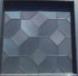 400,00390,00380,00380,0016474/1-Брук Римский (12х12х6-(12х6х6)х2)74/1-Брук Римский (12х12х6-(12х6х6)х2)120,00110,00100,00100,0016574/2-Брук Римский (18х12х6)х274/2-Брук Римский (18х12х6)х2120,00110,00100,00100,0016674/3-Брук Римский  (10.5х8х6)х474/3-Брук Римский  (10.5х8х6)х4120,00110,00100,00100,0016774/4-Брук Римский (12х5х6)х474/4-Брук Римский (12х5х6)х4120,00110,00100,00100,0016874/5-Брук Римский (12х9х6)х474/5-Брук Римский (12х9х6)х4120,00110,00100,00100,0016981/1-Водосток малый    (25х16х8 см.)81/1-Водосток малый    (25х16х8 см.)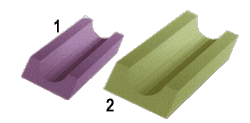 120,00110,00100,00100,0017081/2-Водосток средний  (35х25х8 см.)81/2-Водосток средний  (35х25х8 см.)160,00150,00140,00140,0017181/3-Водосток большой(50х17.5х15 см.)81/3-Водосток большой(50х17.5х15 см.)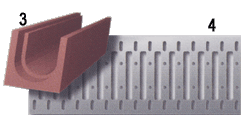 460,00455,00450,00450,0017281/4-Решётка для водостока  (50х13 см.)81/4-Решётка для водостока  (50х13 см.)450,00440,00430,00430,0017382/1-Бордюр тонкий (50х21х3.5 см.)82/1-Бордюр тонкий (50х21х3.5 см.)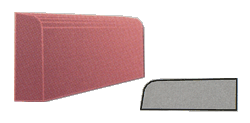 150,00140,00130,00130,0017482/1-Бордюр толстый   (50х21х7 см.)82/1-Бордюр толстый   (50х21х7 см.)160,00150,00140,00140,0017582/2-Бордюр двухсторонний (50х21х7  см.)82/2-Бордюр двухсторонний (50х21х7  см.)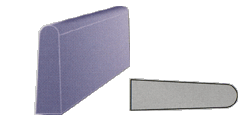 220,00210,00200,00200,0017691/1-Балясина  №1    (70х16.5 см.)91/1-Балясина  №1    (70х16.5 см.)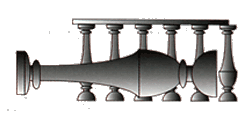 400,00380,00350,00350,0017791/2-Балясина  №2    (80х16.5 см.)91/2-Балясина  №2    (80х16.5 см.)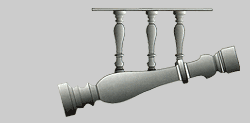 400,00380,00350,00350,0017891/3-Балясина  №3    (80х16.5 см.)91/3-Балясина  №3    (80х16.5 см.)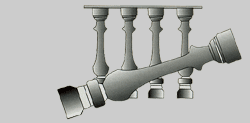 400,00380,00350,00350,0017992/1-Козырек 4-х скатный гладкий (39х39х6.5 см.)92/1-Козырек 4-х скатный гладкий (39х39х6.5 см.)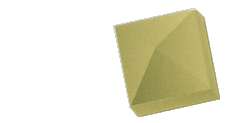 260,00250,00240,00240,0018092/1-Козырек 4-х скатный шагрень (39х39х6.5 см.)92/1-Козырек 4-х скатный шагрень (39х39х6.5 см.)260,00250,00240,00240,0018192/1-Козырек 4-х скатный гладкий (49х49х6.5 см.)92/1-Козырек 4-х скатный гладкий (49х49х6.5 см.)400,00350,00300,00300,0018292/1-Козырек 4-х скатный шагрень (49х49х6.5 см.)92/1-Козырек 4-х скатный шагрень (49х49х6.5 см.)400,00350,00300,00300,0018392/2-Козырек 2-х скатный гладкий (39х27х5.5 см.)92/2-Козырек 2-х скатный гладкий (39х27х5.5 см.)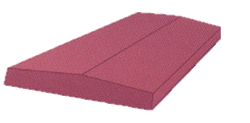 220,00210,00200,00200,0018492/2-Козырек 2-х скатный шагрень (39х27х5.5 см.)92/2-Козырек 2-х скатный шагрень (39х27х5.5 см.)220,00210,00200,00200,0018592/2-Козырек 2-х скатный гладкий  (39х35х5.5 см.)92/2-Козырек 2-х скатный гладкий  (39х35х5.5 см.)240,00230,00220,00220,0018692/2-Козырек 2-х скатный шагрень (39х35х5.5)92/2-Козырек 2-х скатный шагрень (39х35х5.5)240,00230,00220,00220,0018792/2-Козырек 2-х скатный гладкий (50х18х5 см.)92/2-Козырек 2-х скатный гладкий (50х18х5 см.)220,00210,00200,00200,0018892/3-Козырек 4-х скатный  Медуза (45х45х10.5 см.)92/3-Козырек 4-х скатный  Медуза (45х45х10.5 см.)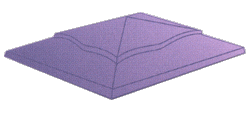 400,00380,00350,00350,0018992/4-Козырек 4-х скатный гладкий (27х47х5.5 см.)92/4-Козырек 4-х скатный гладкий (27х47х5.5 см.)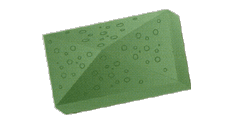 220,00210,00200,00200,0019092/4-Козырек 4-х скатный шагрень (27х47х5.5 см.)92/4-Козырек 4-х скатный шагрень (27х47х5.5 см.)220,00210,00200,00200,001917/4-Брук "Вест"- №1 (19.5х14х4  см.)х27/4-Брук "Вест"- №1 (19.5х14х4  см.)х2120,00110,00100,00100,001927/5-Брук  "Вест"-№2  (15х14х4  см.)х27/5-Брук  "Вест"-№2  (15х14х4  см.)х2120,00110,00100,00100,0019310/1-Кирпич шагрень  (10х20х2.5 см.)10/1-Кирпич шагрень  (10х20х2.5 см.)Россия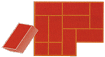 50,0048,0046,0046,0019410/1-Кирпич шагрень (10х20х4.5;  6.0 см.)10/1-Кирпич шагрень (10х20х4.5;  6.0 см.)Россия50,0048,0046,0046,001955/1-Волна шагрень (23.7х10.3х4.5 см.)5/1-Волна шагрень (23.7х10.3х4.5 см.)Россия50,0048,0046,0046,0019672/1-Квадрат  Сеть      (30х30х3 см.)72/1-Квадрат  Сеть      (30х30х3 см.)Россия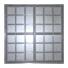 160,00150,00140,00140,0019771/2-Квадрат Фигурный  (30х30х3 см.) 71/2-Квадрат Фигурный  (30х30х3 см.) Россия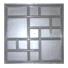 160,00150,00140,00140,0019852/10-Форма  Готика   (30х30х3 см.)52/10-Форма  Готика   (30х30х3 см.)TABOSS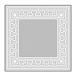 160,00150,00140,00140,0019972/4-Квадрат  Паутина  (30х30х3 см.)72/4-Квадрат  Паутина  (30х30х3 см.)Россия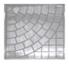 160,00150,00140,00140,0020072/4-Квадрат  Паутина  (30х30х4.5 см.)72/4-Квадрат  Паутина  (30х30х4.5 см.)Россия160,00150,00140,00140,0020172/7-Квадрат  8-кирпичей гладкий72/7-Квадрат  8-кирпичей шагрень (30х30х3 см.)72/7-Квадрат  8-кирпичей гладкий72/7-Квадрат  8-кирпичей шагрень (30х30х3 см.)Россия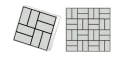 160,00150,00140,00140,0020272/7-Квадрат  8-кирпичей шагрень (30х30х4.5 см.)72/7-Квадрат  8-кирпичей шагрень (30х30х4.5 см.)Россия160,00150,00140,00140,0020381/5-Водосток  50см "DZ"               (50х16х5 см.)81/5-Водосток  50см "DZ"               (50х16х5 см.)Россия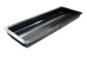 200,00190,00180,00180,0020482/3-Бордюр  Тротуарный  1м (100х22х7.5 см.)82/3-Бордюр  Тротуарный  1м (100х22х7.5 см.)Россия1200,001150,001100,001100,0020582/4-Бордюр  Дорожный 1м    (100х30х15 см.)82/4-Бордюр  Дорожный 1м    (100х30х15 см.)Россия1600,001550,001500,001500,0020682/5-Бордюр Садовый  "DZ" (50х21х3.5 см.)82/5-Бордюр Садовый  "DZ" (50х21х3.5 см.)Россия180,00170,00160,00160,0020782/6-Бордюр Садовый  (50х21х7 см.)82/6-Бордюр Садовый  (50х21х7 см.)Россия200,00190,00180,00180,00208№13.1-Квадрат  "Звезда  Давида"  (30х30х3 см.)№13.1-Квадрат  "Звезда  Давида"  (30х30х3 см.)Белоруссия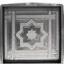 160,00150,00140,00140,00209№13.3-Квадрат  "Волна"      (30х30х3 см.)№13.3-Квадрат  "Волна"      (30х30х3 см.)Белоруссия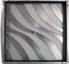 160,00150,00140,00140,00ФОРМЫ "TABOSS" (ПОЛЬША)ФОРМЫ "TABOSS" (ПОЛЬША)ФОРМЫ "TABOSS" (ПОЛЬША)ФОРМЫ "TABOSS" (ПОЛЬША)ФОРМЫ "TABOSS" (ПОЛЬША)ФОРМЫ "TABOSS" (ПОЛЬША)1049-Кирпич гладкий  (10х20х6) 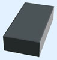 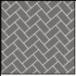 54,0052,0050,002051-Кирпич шагрень (10х20х6) 128-Кирпич шагрень (10х20х3) 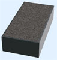 54,0052,0050,003050-Кирпич гладкий  (половинки 10х10х6) 051-Кирпич  шагрень (половинки 10х10х6) 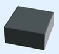 60,0060,0060,004112-Волна гладкая  (23.7х10.3х4.5) 030-Волна гладкая  (23.7х10.3х6.0) 034-Волна гладкая  (23.7х10.3х8.0) 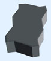 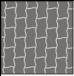 54,0052,0050,005031-Волна гладкая  (половинки 6.0) 035-Волна гладкая  (половинки 8.0) 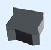 60,0060,0060,006033-Волна шагрень (23.7х10.3х6.0) 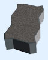 54,0052,0050,007123-Волна округлая гладкая (23.7х10.3х6.0) 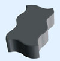 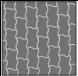 54,0052,0050,008112-Волна узорная   (23.7х10.3х4.5) 032-Волна узорная   (23.7х10.3х6.0) 036-Волна узорная   (23.7х10.3х8.0)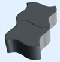 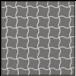 54,0052,0050,009123-Волна волнистая (23.7х10.3х6.0)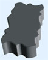 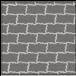 54,0052,0050,0010055-Соты  (26х18х4.5) 052-Соты  (26х18х6) 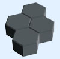 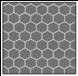 54,0052,0050,0011053-Соты (пол. поперечные 4.5) 053-Соты (пол. поперечные 6.0) 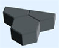 60,0060,0060,0012054-Соты (пол. продольные 4.5) 054-Соты (пол. продольные 6.0) 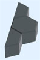 60,0060,0060,0013104-Кленовый лист  (20.5х20.5х6.0) 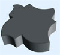 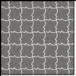 54,0052,0050,0014126-Кленовый лист  (половинки 6.0) 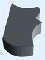 60,0060,0060,0015129-Клевер гладкий (26.7х21.8х2.5)        004-Клевер гладкий (26.7х21.8х4.5) 011-Клевер гладкий (26.7х21.8х6.0)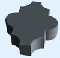 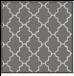 54,0052,0050,0016130-Клевер гладкий (пол. попер. 2.5)      005-Клевер гладкий (пол. попер. 4.5) 012-Клевер гладкий (пол. попер. 6.0) 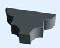 60,0060,0060,0017131-Клевер гладкий  (пол. прод. 2.5) 006-Клевер гладкий  (пол. прод. 4.5) 013-Клевер гладкий  (пол. прод. 6.0) 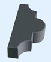 60,0060,0060,0018017-Клевер шагрень  (26.7х21.8х6.0)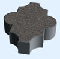 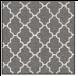 54,0052,0050,0019018-Клевер крупная шагрень (26.7х21.8х6.0)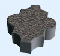 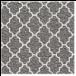 54,0052,0050,0020007-Клевер штамп   (26.7х21.8х4.5)014-Клевер штамп   (26.7х21.8х6.0) 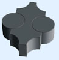 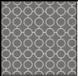 54,0052,0050,0021008-Клевер штамп (пол. попер. 4.5) 015-Клевер штамп (пол. попер. 6.0) 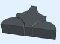 60,0060,0060,0022009-Клевер штамп (пол. продольн. 4.5)016-Клевер штамп (пол. продольн. 6.0) 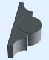 60,0060,0060,0023044-Ракушка узорная (24х18х6.0) 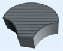 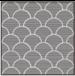 54,0052,0050,0024045-Ракушка узорная (пол. попер. 6.0) 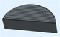 60,0060,0060,0025046-Ракушка узорная (пол. продольн. 6.0)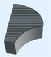 60,0060,0060,0026019-Катушка гладкая (22.5х8.8х6.0) 025-Катушка гладкая (22.5х8.8х8.0) 3/1-Катушка гладкая  (22.5х8.8х4.5) ALPHA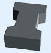 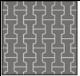 54,0052,0050,0027020-Катушка гладкая (пол. попер. 6.0)026-Катушка гладкая (пол. попер. 8.0) 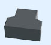 60,0060,0060,0028021-Катушка гладкая (пол. прод. 6.0) 027-Катушка гладкая (пол. прод. 8.0)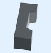 60,0060,0060,0029022-Катушка шагрень (22.5х8.8х6.0) 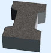 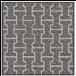 54,0052,0050,0030022-Катушка шагрень (пол. попер. 6.0) 60,0060,0060,0031022-Катушка шагрень (пол. прод. 6.0) 60,0060,0060,0032047-Шестигранник узорный (24х21х4.5)048-Шестигранник узорный (24х21х6.0)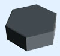 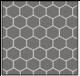 54,0052,0050,0033066-Брук одинарный гладкий  (18х12х6) 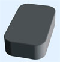 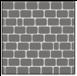 54,0052,0050,0034067-Брук двойной гладкий (12х12х6-12х6х6) 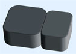 54,0052,0050,0035066-Брук одинарный шагрень (18х12х6) 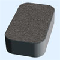 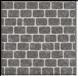 54,0052,0050,0036067-Брук двойной шагрень (12х12х6-12х6х6) 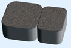 54,0052,0050,0037070-Брук одинарный крупная шагрень (18х12х6) 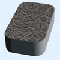 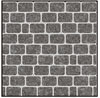 54,0052,0050,0038071-Брук двойной крупная шагрень (12х12х6-12х6х6) 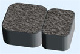 54,0052,0050,0039063-Пазл узорный-Мелинда (24х10.5х6.0) 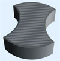 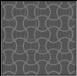 54,0052,0050,0040064-Пазл узорный (половинки попереч. 6.0) 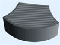 60,0060,0060,0041065-Пазл узорный (половинки продол. 6.0) 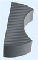 60,0060,0060,0042059-Пазл трилистник  (24х10.5х4.5) 060-Пазл трилистник  (24х10.5х6.0) 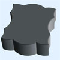 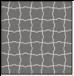 54,0052,0050,0043042-Ракушка-Луска гладкая (24х17х6.0)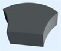 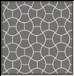 54,0052,0050,0044106-Бумеранг шагрень  (32.5х9.5х6.0) 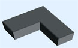 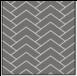 70,0066,0060,0045122-Розетта (24х24х6)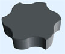 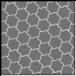 54,0052,0050,0046154-Розетта (половинки 6.0) 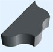 60,0060,0060,0047037-Маг  (22.5х13.6х6.0)038-Маг  (22.5х13.6х8.0)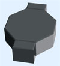 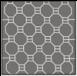 54,0052,0050,0048021-Маг  (половинки  6.0) 027-Маг  (половинки  8.0) 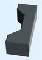 60,0060,0060,0049039-Молоток гладкий   (22.5х8.8х6.0) 041-Молоток гладкий   (22.5х8.8х8.0) 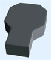 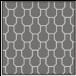 54,0052,0050,0050118-Молоток рельефный  (22.5х8.8х6.0)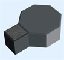 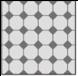 54,0052,0050,0051144-Ракушка-Бикини (24х24х4.5) 144-Ракушка-Бикини (24х24х6.0) 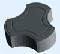 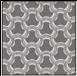 54,0052,0050,0052119-Клевер краковский большой (29.5х29.5х4.5)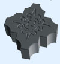 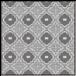 54,0052,0050,0053146-Клевер краковский большой (половинки 4.5) 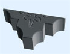 60,0060,0060,0054121-Клевер краковский малый (21х21х4.5)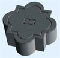 54,0052,0050,0055147-Клевер краковский малый     (половинки 4.5)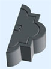 60,0060,0060,0056159-Коло круг (25х25х4.5) 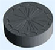 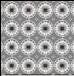 90,0080,0070,0057160-Коло крест (32х32х4.5) 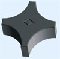 90,0080,0070,0058161-Коло круг (половинки 4.5) 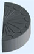 90,0080,0070,0059162-Коло крест (половинки 4.5) 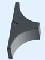 90,0080,0070,0060056-Молоток штамп-Конфетка (19.3х11.4х6.0) 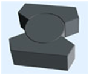 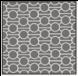 54,0052,0050,0061057-Молоток штамп (половин. попереч. 6.0) 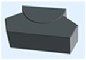 60,0060,0060,0062058-Молоток штамп (полов. продольн.6.0)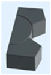 60,0060,0060,0063104-Бартек  6.0 см 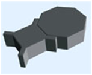 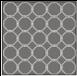 54,0052,0050,00647/3-Брук "АНГЛИЙСКИЙ  БУЛЫЖНИК" (25х12х5.5)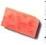 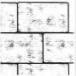 80,0076,0070,0065158-Щербец (20х20х6) 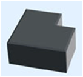 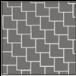 120,00110,00100,0066107-Банан  (33х10х6) 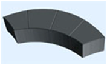 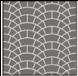 70,0066,0060,0067072-Квадрат гладкий   (25х25х2.5) 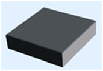 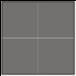 90,0080,0070,0068073-Квадрат Сеточка  (25х25х2.5) 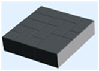 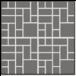 90,0080,0070,0069074-Квадрат Радиус-Цветок (25х25х2.5) 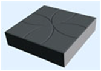 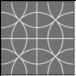 90,0080,0070,0070075-Квадрат Ромб (25х25х6.0) 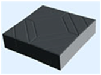 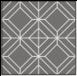 90,0080,0070,0071076-Квадрат гладкий  (30х30х3.0) 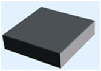 160,00150,00140,0072077-Квадрат  Паркет (30х30х3) 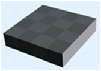 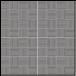 160,00150,00140,0073078-Квадрат Фантазия-Ажурный  (30х30х3) 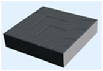 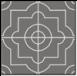 160,00150,00140,0074079-Квадрат  Тучка  (30х30х3) 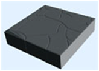 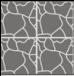 160,00150,00140,0075080-Квадрат  Паутинка (30х30х3) 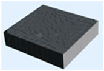 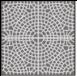 160,00150,00140,0076081-Квадрат  Звезда    (30х30х3)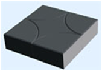 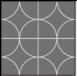 160,00150,00140,0077124-Квадрат  Сицилия (30х30х3)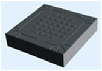 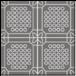 160,00150,00140,0078164-Квадрат  Ракета-Зубок (30х30х3) 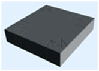 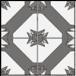 160,00150,00140,0079176-Квадрат  Косичка  (30х30х3) 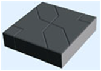 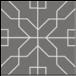 160,00150,00140,0080177-Квадрат   Калифорния  (30х30х3) 160,00150,00140,0081178-Квадрат   Готика  (30х30х3) 160,00150,00140,0082179-Квадрат  Осень  (30х30х3 см.)160,00150,00140,0083180-Квадрат  Волна  (30х30х3 см.)160,00150,00140,0084088-Квадрат  Сеть (35х35х5) 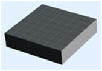 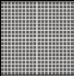 260,00250,00240,0085089-Квадрат  Окно (35х35х5) 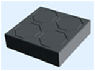 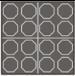 260,00250,00240,0086091-Квадрат  Полоска (35х35х5) 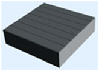 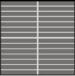 260,00250,00240,0087093-Квадрат  Паутинка  (35х35х5) 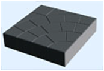 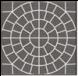 260,00250,00240,0088094-Квадрат Паутина шагрень (35х35х5) 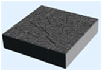 260,00250,00240,0089095-Квадрат   Радиус-Цветок  (35х35х5)260,00250,00240,0090181-Квадрат  Волна  (35х35х5 см.)260,00250,00240,009172/11-Квадрат гладкий (40х40х5)  (ALPHA)220,00210,00200,0092092-Квадрат Фреска (40х40х5) 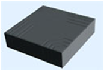 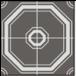 320,00310,00300,0093097-Квадрат 8-кирпичей крупная шагрень (40х40х5) 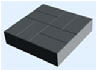 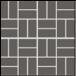 320,00310,00300,0094111-Квадрат 8-кирпичей шагрень (40х40х5)320,00310,00300,0095094-Квадрат Паутина шагрень (40х40х5) 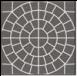 320,00310,00300,0096182-Квадрат  Волна  (40х40х5 см.)320,00310,00300,0097090-Квадрат 12-кирпичей (50х50х5) 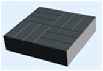 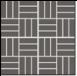 450,00420,00400,0098185-Квадрат гладкий (50х50х5)450,00420,00400,0099183-Квадрат  Волна  (50х50х5 см.)450,00420,00400,00100096-Эко (26.5х26.5х6.0) 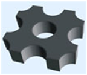 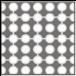 140,00130,00120,00101152-Балясина (82.5х14.0) 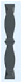 500,00450,00400,00102101-Водосток 25см (25х16х6) 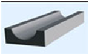 120,00110,00100,00103101-Водосток 50см (50х16х6) 220,00210,00200,00104102-Водосток средний (35х25х8.0) 220,00210,00200,00105098-Бордюр толстый (50х21х7) 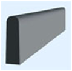 220,00210,00200,00106100-Бордюр тонкий (50х21х3.7) 200,00190,00180,00107116-Козырек 2-хскатный  (39х27х5.5) 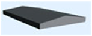 220,00210,00200,00108120-Козырек 2-хскатный  (39х35х5.5) 280,00270,00260,00109153-Козырек 2-х скатный (49х30.5х5.5) 320,00310,00300,00110127-Козырек 2-х скатный (50х18х4.5) 260,00250,00240,00111165- Камень облицовочный СЛАНЕЦ (50х22)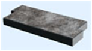 240,00220,00200,00112108-Кирпич облицовочный   (24х6)х2 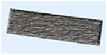 60,0054,0050,00113132-Камень облицовочный  (26.3х12.7) 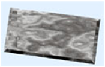 60,0054,0050,00114133-Камень облицовочный (12.7х12.7)х2 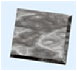 60,0054,0050,00115134-Камень облицовочный  (33.2х26.4) 140,00130,00120,00116135-Камень облицовочный  (26.4х26.4) 140,00130,00120,00117136-Камень облицовочный  (26.4x19.5) 90,0080,0070,00118137-Камень облицовочный  (26.8х5.8) 60,0054,0050,00